Note required information:  Program or certificate changes require a change to the catalog page.  All change of program or certificate proposals must include the new catalog page, with all proposed changes, at the end of this document.  All changes that affect the courses, words, numbers, symbols, program description, admissions requirements, and graduation requirements as presented in the 2014-2015 catalog must be documented.  Note before completing this proposal that all new courses and current prerequisite, corequisite, core, or elective courses changes must have already been reviewed (or submitted for the same meeting) by the Curriculum Committee and approved by the Provost and Vice President of Academic Affairs.  The Track Changes feature in Word must be used to illustrate all changes to the catalog page.Section I, Proposed ChangesSection II, Justification for proposalSection III, Important Dates and Endorsements RequirednOTE:   Changes for the Fall 2016 term must be submitted to the Dropbox by the February 5, 2016 deadline and approved no later than the March 4, 2016 Curriculum Committee meeting.  Changes during mid-school year are NOT permitted.  Extreme circumstances will require approval from the appropriate Dean or Associate Vice President as well as the Provost and Vice President of Academic Affairs to begin in either the Spring 2016 or Summer 2016 term.Completed curriculum proposals must be uploaded to Dropbox by the deadline.  Please refer to the Curriculum Committee Calendar document available in the document manager in the FSW Portal:Document ManagerVP Academic AffairsCurriculum Process Documents	Important Note to Faculty, Department Chairs or Program Coordinators, and Deans or an Associate Vice President:Incomplete proposals or proposals requiring corrections will be returned to the School or Division.  If a proposal is incomplete or requires multiple corrections, the proposal will need to be completed or corrected and resubmitted to the Dropbox for the next Curriculum Committee meeting.  All Curriculum proposals require approval of the Provost and Vice President of Academic Affairs.  Final approval or denial of a proposal is reflected on the completed and signed Summary Report.Include complete new catalog page below.School or DivisionProgram or CertificateProposed by (faculty only)Dr. Mary ConwellPresenter (faculty only)Dr. Mary ConwellNote that the presenter (faculty) listed above must be present at the Curriculum Committee meeting or the proposal will be returned to the School or Division and be resubmitted for a later date.Note that the presenter (faculty) listed above must be present at the Curriculum Committee meeting or the proposal will be returned to the School or Division and be resubmitted for a later date.Submission dateChange of School, Division, or DepartmentList new school, division, or departmentChange to program or certificate nameList new program or certificate nameList below, any changes to the program or certificate prerequisites. Include course titles and credits if applicable.List below, any changes to the program or certificate prerequisites. Include course titles and credits if applicable.List changes to program or certificate prerequisitesList changes to program or certificate prerequisitesList below, any changes to the General Education requirements.  Include course titles and credits if applicable.List below, any changes to the General Education requirements.  Include course titles and credits if applicable.List changes to program or certificate General Education requirementsList changes to program or certificate General Education requirementsList below, any changes to the program or certificate Core requirements.  Include course titles and credits if applicable.List below, any changes to the program or certificate Core requirements.  Include course titles and credits if applicable.Add the following two PLA-prefix courses to the core requirement:PLA 2763, Law Office ManagementPLA 2880, Constitutional LawThe resultant core requirement will increase from 37 to 43 credit hours.Add the following two PLA-prefix courses to the core requirement:PLA 2763, Law Office ManagementPLA 2880, Constitutional LawThe resultant core requirement will increase from 37 to 43 credit hours.List below, any changes to the program or certificate Elective requirements.  Include course titles and credits if applicable.List below, any changes to the program or certificate Elective requirements.  Include course titles and credits if applicable.Reduce elective credits from 9 credit hours to 3 credit hours to allow for the 6 credit hour increase in the core requirement.Reduce elective credits from 9 credit hours to 3 credit hours to allow for the 6 credit hour increase in the core requirement.List below, any other changes to the program or certificate requirements.  List below, any other changes to the program or certificate requirements.  List other changesList other changesChange to program length (credits or clock hours to complete)From: To:Provide justification (below) for each change on this proposed curriculum action The Paralegal faculty believe the addition of these two courses will improve the programmatic outcomes by better preparing students to be successfully employed in a law office or related environment. List all faculty endorsements below.  (Note that proposals will be returned to the School or Division if faculty endorsements are not provided).Dr. Matthew Hoffman Term in which approved action will take placeRequired EndorsementsType in NameSelect DateDepartment Chair or Program Coordinator/DirectorDr. Mary ConwellAcademic Dean or Associate Vice PresidentDr. John MeyerSelect Curriculum Committee Meeting DateFlorida SouthWestern State College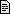 